Reformierte Kirchen Bern-Jura-SolothurnSuchergebnisse für "Das besondere Bilderbuch"Autor / TitelJahrMedientypSignatur / Standort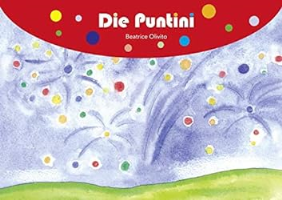 Olivito, BeatriceDie Puntini2020BilderbuchDas besondere Bilderbuch